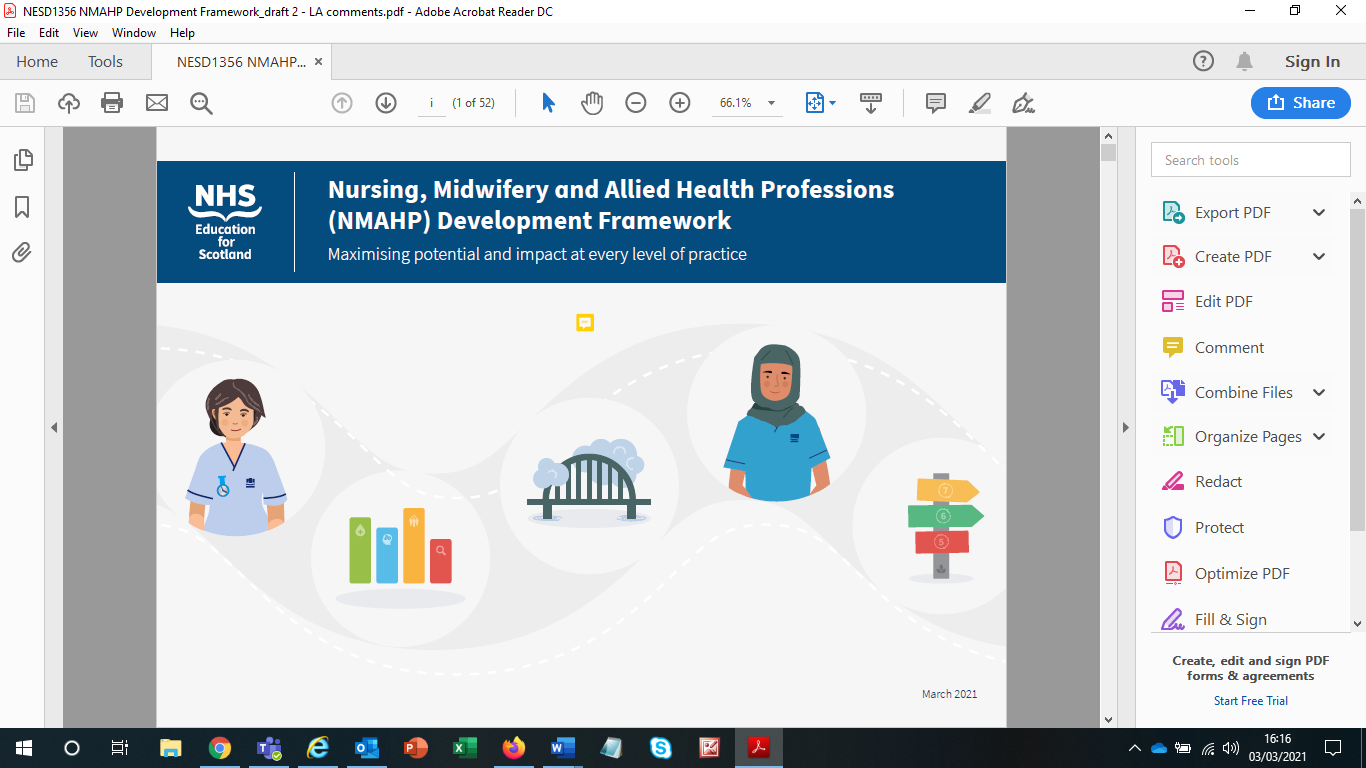 Mapping of Educational Programmes, Modules and Resources to NMAHP Knowledge, Skills and Behaviours (KSBs)Education provider:	LEVEL 5LEVEL 6LEVEL 7LEVEL 8EVIDENCE, RESEARCH AND DEVELOPMENT PILLAREVIDENCE, RESEARCH AND DEVELOPMENT PILLAREVIDENCE, RESEARCH AND DEVELOPMENT PILLARKnowledge, Skills and BehavioursModule Title/CodeLink/CommentGeneric5E1 -Consolidates understanding and application of different research approaches. Identifies and explores ideas for research/development activity from own practice.5E2 - Demonstrates the ability to search and critically appraise evidence to inform practice.5E3 -Shares with others good practice and the lessons learned from audit, research and quality improvement activity.5E4 - Adheres to research governance, including Good Clinical Practice, ethics, data protection and confidentiality.5E5 - Demonstrates the ability to undertake Quality Improvement, clinical audit and research activity to inform practice for self and others.5E6 - Critically analyses and evaluates information.5E7 - Identifies and analyses professional issues.EVIDENCE, RESEARCH AND DEVELOPMENT PILLAREVIDENCE, RESEARCH AND DEVELOPMENT PILLAREVIDENCE, RESEARCH AND DEVELOPMENT PILLARKnowledge, Skills and BehavioursModule Title/CodeLink/CommentRole or profession specific5E8 – Develop and apply knowledge of research and development appropriate to specific roleWhere there are professional or role specific knowledge, skills or behaviours these can be listed or referenced below.Where there are professional or role specific knowledge, skills or behaviours these can be listed or referenced below.EVIDENCE, RESEARCH AND DEVELOPMENT PILLAREVIDENCE, RESEARCH AND DEVELOPMENT PILLAREVIDENCE, RESEARCH AND DEVELOPMENT PILLARKnowledge, Skills and BehavioursModule Title/CodeLink/CommentGeneric6E1 - Use a range of research approaches to assess how evidence is being used, by self and others, to inform and develop practice improving the quality of care.6E2 - Demonstrate the ability to search and critically appraise evidence to inform and develop practice supporting audit, research and quality improvement activity.6E3 - Participate in research related activity including analysis of information.6E4 - Share with others good practice and the lessons learned from audit, research and quality improvement activity to enhance practice locally.6E5 - Identify and disseminate information on NHS Board/University programmes of research/forums/special interest groups/networks relevant to area of practice.6E6 - Use understanding of research governance including Good Clinical Practice, ethics, data protection and confidentiality, to support self and others in the research process.6E7 - Demonstrate the ability to use a wide range of Quality Improvement/Clinical Audit/Research skills to inform and develop practice of self and others.6E8 - Ability to critically identify, define and analyse complex/professional problems and issues.EVIDENCE, RESEARCH AND DEVELOPMENT PILLAREVIDENCE, RESEARCH AND DEVELOPMENT PILLAREVIDENCE, RESEARCH AND DEVELOPMENT PILLARKnowledge, Skills and BehavioursModule Title/CodeLink/CommentRole or profession specific6E9 – Apply and continue to develop specialist knowledge of research and development appropriate to specific roleWhere there are professional or role specific knowledge, skills or behaviours these can be listed or referenced below.Where there are professional or role specific knowledge, skills or behaviours these can be listed or referenced below.EVIDENCE, RESEARCH AND DEVELOPMENT PILLAREVIDENCE, RESEARCH AND DEVELOPMENT PILLAREVIDENCE, RESEARCH AND DEVELOPMENT PILLARKnowledge, Skills and BehavioursModule Title/CodeLink/CommentGeneric7E1 - Acts as a role model for the wider team by promoting a positive research culture.7E2 - Further enhance knowledge of research approaches including advanced evaluation methods to promote and embed evidence in practice.7E3 - Identify and apply impact measures and use findings to enhance practice.7E4 - Demonstrate the ability to search, critically appraise and synthesize evidence to inform practice and to underpin audit/research/quality improvement activity.7E5 - Share good practice and the lessons learned from audit, research and quality improvement activity locally, and nationally through professional and peer reviewed processes.7E6 - Utilise appropriate polices to ensure support for clinical research activity and adherence to research governance, including Good Clinical Practice , ethics, data protection and confidentiality.7E7 - Demonstrate the ability to use a wide range of Quality Improvement/Clinical Audit/Research skills to improve practice and supports others to do so.7E8 - Critically analyse, evaluate and synthesise complex/professional problems and issues and help others do the same.7E9 - Develop original and creative solutions to problems and support others to do so.7E10 - Contribute to the wider research agenda through initiating or supporting NMAHP led research activity.EVIDENCE, RESEARCH AND DEVELOPMENT PILLAREVIDENCE, RESEARCH AND DEVELOPMENT PILLAREVIDENCE, RESEARCH AND DEVELOPMENT PILLARKnowledge, Skills and BehavioursModule Title/CodeLink/CommentRole or profession specific7E11 - Apply advanced knowledge of research and development appropriate to roleWhere there are professional or role specific knowledge, skills or behavioursthese can be listed or referenced below.Where there are professional or role specific knowledge, skills or behavioursthese can be listed or referenced below.EVIDENCE, RESEARCH AND DEVELOPMENT PILLAREVIDENCE, RESEARCH AND DEVELOPMENT PILLAREVIDENCE, RESEARCH AND DEVELOPMENT PILLARKnowledge, Skills and BehavioursModule Title/CodeLink/CommentGeneric8E1 - Demonstrate a critical understanding of different research approaches, methods and analysis and support others to develop and apply these in practice.8E2 - Lead by example and develop the capability of others to critically appraise and synthesize evidence to inform practice and create a culture in which audit, research and quality improvement thrives.8E3 - Lead by example and develop a supportive culture to promote the sharing of good practice and lessons learned from audit, research and quality improvement activity locally and nationally through professional and peer reviewed processes.8E4 - Use highly specialised theoretical and practical knowledge to develop original and creative solutions to problems and make decisions and assist others to do so.8E5 - Ensure self and others are able to use a wide range of Quality Improvement/Clinical Audit/Research skills and actively contribute Quality Improvement, Audit or Research projects to inform and enhance practice.8E6 - Apply a consistent and integrated approach to critical analysis, evaluation and synthesis of new and complex ideas, information, research data, statistics and issues and help others do the same.8E7 - Lead and commission projects and encourage involvement of all staff.8E8 – Take strategic responsibility to develop, revise and embed research governance including Good Clinical Practice, ethics, data protection and confidentiality in practice and promotes a strong research culture at service and organisational levels.EVIDENCE, RESEARCH AND DEVELOPMENT PILLAREVIDENCE, RESEARCH AND DEVELOPMENT PILLAREVIDENCE, RESEARCH AND DEVELOPMENT PILLARKnowledge, Skills and BehavioursModule Title/CodeLink/CommentRole or profession specific8E9 -Lead on the promotion, development and application of research and development appropriate to own role and the wider serviceWhere there are professional or role specific knowledge, skills or behavioursthese can be listed or referenced below.Where there are professional or role specific knowledge, skills or behavioursthese can be listed or referenced below.